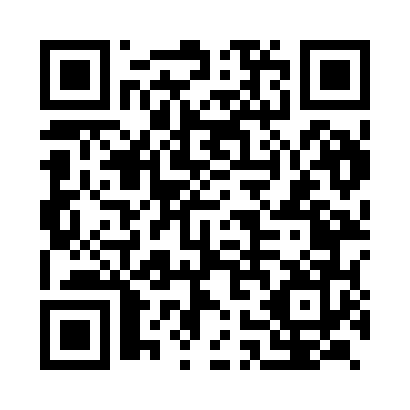 Prayer times for Durg, Chhattisgarh, IndiaMon 1 Apr 2024 - Tue 30 Apr 2024High Latitude Method: One Seventh RulePrayer Calculation Method: University of Islamic SciencesAsar Calculation Method: HanafiPrayer times provided by https://www.salahtimes.comDateDayFajrSunriseDhuhrAsrMaghribIsha1Mon4:435:5812:094:356:207:342Tue4:425:5712:084:356:207:353Wed4:415:5612:084:356:207:354Thu4:405:5512:084:356:217:365Fri4:395:5412:084:356:217:366Sat4:385:5312:074:356:217:367Sun4:375:5312:074:356:227:378Mon4:365:5212:074:356:227:379Tue4:355:5112:064:356:227:3810Wed4:355:5012:064:356:237:3811Thu4:345:4912:064:356:237:3912Fri4:335:4812:064:356:237:3913Sat4:325:4712:054:356:247:4014Sun4:315:4712:054:356:247:4015Mon4:305:4612:054:356:247:4016Tue4:295:4512:054:356:257:4117Wed4:285:4412:044:356:257:4118Thu4:275:4312:044:356:257:4219Fri4:265:4312:044:356:267:4220Sat4:255:4212:044:356:267:4321Sun4:245:4112:044:356:267:4322Mon4:235:4012:034:356:277:4423Tue4:225:4012:034:356:277:4424Wed4:215:3912:034:356:277:4525Thu4:205:3812:034:356:287:4626Fri4:205:3712:034:356:287:4627Sat4:195:3712:024:356:287:4728Sun4:185:3612:024:356:297:4729Mon4:175:3512:024:356:297:4830Tue4:165:3512:024:356:307:48